Prognostic Implication of a Novel Metabolism-Related Gene Signature in Hepatocellular CarcinomaChaoyan Yuan1†, Mengqin Yuan2†, Mingqian Chen1, Jinhua Ouyang1, Wei Tan2, Fangfang Dai2, Dongyong Yang2, Shiyi Liu2, Yajing Zheng2, Chenliang Zhou3*, Yanxiang Cheng2*Supplementary Figures and TablesSupplementary Figures Figure S1. The immunohistochemistry staining images of ELOVL3 and FABP6 from the HPA.Supplementary TablesTable S1. The primer sequences of the eight prognostic genes.Table S2. List of metabolic related genes collected from MSigDB.Table S3. The results of differential expression analysis.Table S4. The results of univariate COX regression analysis.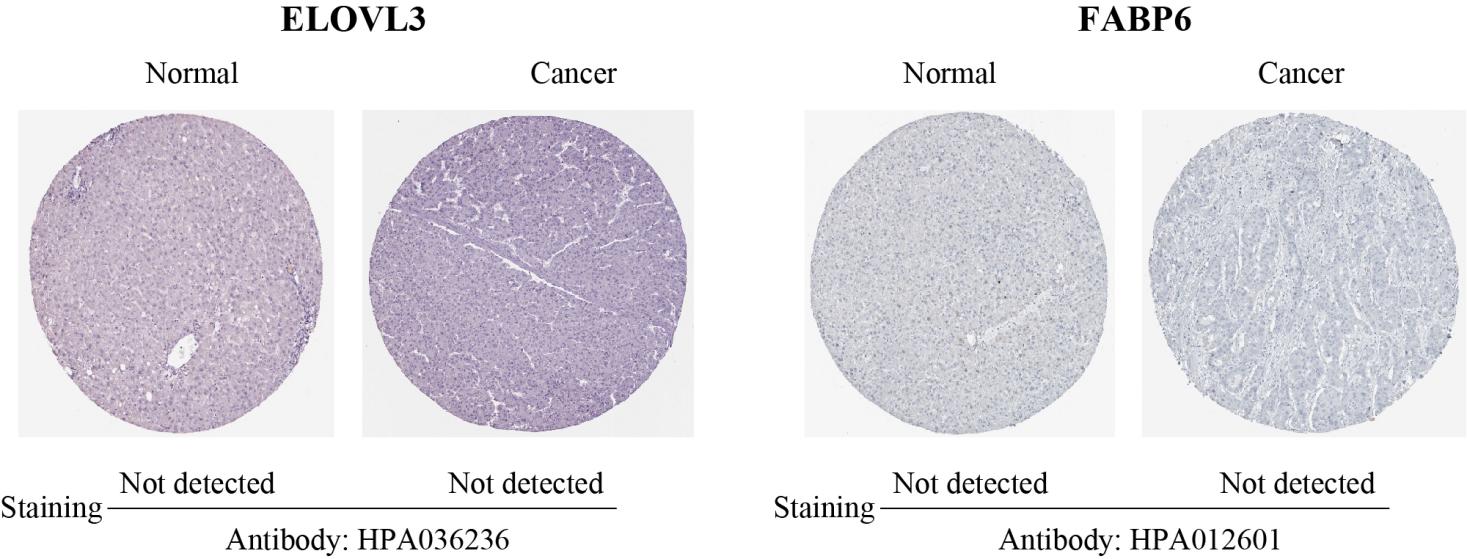 Figure S1. The immunohistochemistry staining images of ELOVL3 and FABP6 from the HPA.Table S1. The primer sequences of the eight prognostic genes.Table S2. List of metabolic related genes collected from MSigDB.As shown in separate Table S2.xlsx.Table S3. The results of differential expression analysis. Table S4. The results of univariate COX regression analysis.GeneForward PrimerReverse PrimerG6PD5'‐AACATCGCCTGCGTTATCCT‐3'5'‐GGTGGTTCTGCATCACGTCC‐3'AKR1B155'‐GTCAGCAGCTATTGGCACGAC‐3'5'‐CACTTTGCCGAGAAGAGATGC‐3'HMMR5'‐ATGGTGCAGCTCAGGAACAG‐3'5'‐GATACTTCCGATTTGAGTTGGC‐3'CSPG55'‐TCTGGCATGAGGAGTTTACCAG‐3'5'‐ACGGTCCCATTGCTGTCTTAG‐3'ELOVL35'‐TGCCAGACCTACATCAGGCC‐3'5'‐TCATTCTCCCAAAACTAAGCCC‐3'FABP65'‐ATGGGCAGGACTTCACTTGG‐3'5'‐TCATAGGTCACGCCTCCGAT‐3'ACTB5'‐GTCCACCGCAAATGCTTCTA‐3'5'‐TGCTGTCACCTTCACCGTTC‐3'geneNormal_MeanTumor_MeanlogFCP ValuefdrPYCR10.86168.12123.23670.00000.0000B3GALT10.00370.13115.14960.00020.0002CPNE70.11751.16213.30630.00000.0000B4GALNT20.00210.55208.03960.00000.0000GPC32.9286271.54206.53480.00000.0000BCAN0.01960.71175.18220.00000.0000TYRP10.00860.26774.96020.00040.0005G6PD1.311713.58213.37220.00000.0000SLC5A50.00700.06723.27060.00010.0001FABP40.99979.58993.26200.00000.0000CYP17A10.764122.79084.89860.00000.0000ACAN0.00870.19224.46530.00000.0000AKR1B150.09902.00144.33730.00000.0000HMMR0.15602.49143.99700.00000.0000SLC6A70.00370.04983.74870.00000.0000ALOX15B0.14211.81793.67760.00000.0000CERS10.00710.24805.12230.00000.0000B4GALNT10.03481.03664.89710.00000.0000HPSE20.00250.03653.87460.00000.0000SLC6A80.49706.25033.65270.00000.0000CYP2C193.08530.3821-3.01320.00000.0000CSPG50.03920.37183.24640.00000.0000STAB22.51420.1269-4.30850.00000.0000DUOX10.05690.49413.11750.00000.0000SLC44A50.09880.86013.12150.00570.0068ALPI0.00894.61859.01760.00000.0000ELOVL30.02880.26403.19860.00000.0000RPL10L0.00630.46026.18570.00000.0000PLA2G4F0.00410.07084.11220.00020.0003NAT8L0.02060.40114.27970.00000.0000CEMIP0.08750.92833.40650.00000.0000CKMT1A0.00690.13454.28760.00000.0000NQO11.459757.95385.31120.00000.0000CHST60.00330.03493.41240.00000.0000FABP60.01040.44315.41660.00000.0000CYP19A10.00190.35417.52250.00000.0000FUT20.06840.88333.69120.00000.0000CKMT1B0.00710.29475.36610.00420.0051DIO20.01540.47984.96550.00000.0000NDST30.16810.0123-3.77190.00000.0000geneHRHR.95LHR.95HP valuePSMD92.34211.50283.65010.0002NUP1072.06851.49332.86540.0000PIP4K2A1.59381.22192.07890.0006MED192.59651.77603.79590.0000GNPDA11.72861.37662.17070.0000GDPD11.88021.35362.61160.0002PGD1.57801.30521.90780.0000PPARGC1A0.74520.63570.87340.0003MBOAT21.80621.28632.53610.0006MED62.60461.64564.12260.0000PTGS11.51881.20881.90820.0003NUP2101.47501.18971.82890.0004SLC10A10.87190.81250.93570.0001NUP621.82331.37722.41390.0000RARS12.36501.57793.54470.0000PSME31.81131.32092.48370.0002AMD12.19091.62112.96100.0000SEC131.81351.27992.56950.0008GAPDH1.53621.23581.90960.0001PSMA51.71461.25062.35070.0008GNPDA22.24041.39613.59530.0008ABCC52.43021.67573.52440.0000NUP932.10381.48962.97130.0000B3GALNT11.72391.29982.28640.0002DLAT1.67781.29762.16960.0001CYP2C90.85460.79550.91800.0000ACAT10.66610.54920.80790.0000FABP51.38571.15821.65790.0004SLC44A11.79441.28612.50360.0006GPC11.34061.14891.56430.0002ME11.24541.10001.41010.0005PKM1.22981.10881.36400.0001B3GAT31.70901.32492.20450.0000AGRN1.36921.17231.59910.0001TXNRD11.35721.15981.58820.0001NPAS21.68661.28572.21250.0002PSMB22.08011.48892.90600.0000GLTP2.06011.44582.93540.0001GSR1.57561.28611.93030.0000PFKFB42.00871.58352.54800.0000NUP371.98751.42772.76680.0000PRXL2B1.57341.27441.94260.0000IVD0.61950.48090.79810.0002PLEKHA83.14081.81485.43570.0000MBOAT71.93951.45992.57670.0000TPI11.60581.24572.06990.0003KPNB11.71511.30042.26220.0001ASNS1.34991.14661.58930.0003ACOT71.55621.22141.98290.0003CHPF21.77621.30692.41400.0002G6PD1.44351.28581.62050.0000B4GALT51.52561.24391.87110.0000PSMD131.76651.27842.44090.0006HEXB1.73101.25682.38400.0008PSMA12.55501.70063.83880.0000SEH1L2.26481.42153.60820.0006ENO11.67631.39532.01390.0000DGAT2L620.12853.5183115.15510.0007MED172.33161.42313.82000.0008TKT1.33341.14961.54660.0001FTCD0.84350.77570.91720.0001CTSA1.69021.29802.20100.0001AKR1B151.29731.13161.48740.0002PHKA21.79701.34962.39280.0001RAN2.04471.56452.67240.0000HS2ST11.82721.32122.52710.0003NUP1881.69471.26782.26530.0004HMMR1.67921.37802.04620.0000SARS11.76061.31822.35130.0001GOT20.61430.49110.76850.0000CERS51.85411.31542.61360.0004PFKP1.25051.11441.40320.0001ELOVL12.06231.55352.73780.0000NFYC1.90531.30462.78240.0008LALBA1513.353029.992776359.81570.0003GCDH0.68250.54620.85300.0008NUP852.06101.52102.79270.0000ACOT120.80430.71480.90510.0003ABCC11.41921.19161.69030.0001GYG11.91391.41782.58340.0000PSMD13.20712.11174.87060.0000GAPDHS13675175.82771064.1244175741145674.20500.0007CSPG52.01671.40112.90270.0002IYD0.69120.55480.86100.0010PPP1CB2.02041.47072.77540.0000RPE2.06021.43892.94980.0001PSMD142.33371.68893.22480.0000PSMD111.93741.36762.74450.0002PON10.84270.78080.90960.0000SGPP21.32051.13411.53760.0003B4GALT31.79611.32242.43960.0002PTPMT12.11911.44623.10530.0001CSAD0.68400.56480.82840.0001STARD50.39930.24850.64160.0001B4GALT21.82781.38112.41890.0000SMOX1.47901.24991.75010.0000GLS1.36241.13321.63800.0010SRM1.57401.26541.95780.0000MED83.06442.11374.44270.0000SUMO21.73571.25912.39250.0008CPS10.89310.83860.95110.0004MTMR22.09761.58632.77360.0000MED101.91531.46792.49910.0000GPD1L1.54311.23721.92440.0001SLC27A50.83860.76390.92050.0002SMS2.11401.63952.72580.0000PPT11.68621.34702.11080.0000ASRGL11.36371.14901.61850.0004NUP432.16511.54813.02800.0000ENOPH11.69571.25262.29540.0006GALNS1.73121.30222.30160.0002AGPS1.95181.41492.69260.0000LPCAT41.51451.21861.88230.0002MED151.82071.30962.53110.0004SLC2A11.58051.34991.85050.0000CSNK2A22.10121.39473.16560.0004ELOVL31.81411.36082.41830.0000SORD0.79470.69700.90610.0006ODC11.36581.14721.62610.0005CYP27A10.81630.72900.91410.0004STARD3NL1.84361.37622.46970.0000HAO10.85270.77900.93330.0005BCAT11.59771.27422.00330.0000G6PC0.85250.78860.92160.0001RIMKLA3.01431.65525.48930.0003HK21.31061.12481.52700.0005TALDO11.45791.18341.79610.0004AACS1.79171.32132.42960.0002MARS12.18381.57493.02830.0000RPIA1.95581.43242.67050.0000MED221.99611.45192.74440.0000PPP1CC1.87601.36712.57430.0001TBL1XR12.16031.55433.00250.0000BDH10.73690.63850.85040.0000ALDOA1.36541.18231.57690.0000PSMD21.97421.45472.67930.0000PSPH1.35891.13571.62600.0008RAE12.33191.62223.35210.0000CERS61.66541.27392.17710.0002SRD5A31.57801.20662.06370.0009PSMA71.63561.22602.18200.0008FABP61.53041.25881.86040.0000ACACA1.67461.26542.21600.0003GPD21.95761.46292.61960.0000NUP1552.23561.61423.09620.0000GLA1.42241.15661.74930.0008PSMD62.76471.62734.69720.0002PLBD11.37941.20031.58520.0000HILPDA1.47691.27521.71060.0000NDC12.30041.72083.07520.0000B4GALT41.79901.27092.54650.0009DMGDH0.79340.69860.90110.0004LCLAT12.32801.58193.42620.0000RPL171.57691.21662.04380.0006LHB2.18771.43293.34020.0003EEF1E11.72941.35002.21550.0000IARS11.81421.39682.35630.0000LARS12.03541.42392.90940.0001NUP2052.05851.52472.77930.0000PLAAT12.75531.59804.75070.0003LPCAT11.53731.32631.78180.0000PTDSS21.69541.34392.13880.0000